Умею быть доброжелательнымВозраст обучающихся: 7-9 летТип занятия: комбинированное занятие с применением дистанционной формы взаимодействияФорма обучения: групповаяМетоды обучения: словесный (беседа, обсуждение, диалог); наглядный (показ мультимедийного материала); объяснительно-иллюстративный, игровой (коммуникативные и релаксационные игры), практический (графический диктант), репродуктивный, интерактивный, творческий.Педагогические технологии: проблемное обучение, развивающее обучение, игровое обучение, обучение развитию критического мышления, здоровьесберегающая технология.Цель: определение оптимальных путей дружелюбного взаимодействия.Задачи:Предметные:развивать умение находить ответы на вопросы, используя свой жизненный опыт; выполняя различные роли.Личностные:развивать у детей общительность, дружелюбное поведение;развивать мышление, речь, внимание, воображение, творческие способности.Метапредметные:воспитывать умения работать в коллективе;создать положительно эмоциональные атмосферу и настроение.Оборудование и материалы: компьютер с выходом в сеть Интернет, программа Skype для создания видеоконференции, приложение WhatsApp с привязкой к рабочей группе, мультфильм «Про Диму», листок в клетку, простой карандаш.Ход занятия1. Разминка. Упражнение «Мимическая гимнастика». Предлагается ситуация, а дети должны показать мимикой эмоцию того или иного человека в этой ситуации: ты помог маме, какое стало лицо у мамы? ты сам навел порядок в своей комнате, какое у тебя лицо после этого? у тебя долго не получалось трудное задание и наконец ты его выполнил правильно, какое лицо у тебя при этом? 2.Основная часть. Работа со сказкой «Ученики волшебной школы» (приложение 1)Вопросы для рассуждения:Как вы понимаете «недоброжелательность»?Что произошло с ребятами?В чем истинная сила человека?- Ребята, вы хотите пройти испытания и стать благородными людьми? Испытаний несколько, и они трудные! Готовы!3. Испытание 1. Ролевая гимнастика. Произнести выражение «Дружба нам необходима» в соответствии с ситуацией:трусливый мальчик;маленький малыш;смелый, сильный человек.4. Испытание 2. Упражнение «ассоциации»Дружба – это здание, то какое?Дружба – это геометрическая фигура, то какая?Дружба – это цвет, то какой?Дружба – это музыка, то какая?Дружба – это настроение, то какое?5. Испытание 3. Упражнение «Закончи предложение».«Мои друзья— это...» «Мы иногда ссоримся, потому что...» «Дети любят мириться, потому что...»6. Испытание 4. Графический диктант.Дорисовать недостающие детали, предметы (по желанию).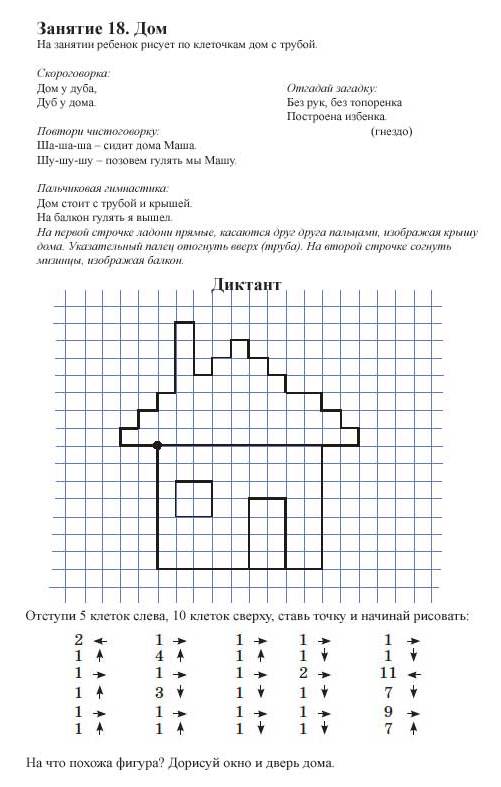 Ритуал прощания. Игра «Дружеский салют». Дружно, всем вместе произнести: «Наше мнение едино - дружба нам необходима!»Приложение 1История-сказка «Ученики волшебной школы» (О. В. Хухлаева. Тропинка к своему Я. Уроки психологии в начальной школе)В одной волшебной стране жили два друга – ученики волшебной школы Зороастр и Жоакин. Как-то после обеда они решили поспать, и так крепко они спали, что не заметили, как им в рот влетела недоброжелательность. А они, не просыпаясь, проглотили ее. А когда проснулись, недоброжелательность уже поселилась в них. И стали они… драться, обзываться, радоваться, когда кто-то плакал, грустить, когда кого-то хвалят. А уж как им понравилось командовать другими, в игру не принимать, обидные слова говорить! Увидел это главный волшебник их страны и говорит:– Избавляться вам надо от недоброжелательности.А Зороастр возразил:– Я хочу оставить недоброжелательность у себя. Ведь когда я обижаю кого-то, командую кем-то, в игру не принимаю, то таким себя сильным, могучим чувствую!– Нет, – сказал главный волшебник, – истинная сила человека – это его ум, веселый характер, умение придумывать игры. Только такого человека все любят – веселого, доброжелательного. А недоброжелательного можно только бояться. Любить его никак не получится.– А я хочу, чтобы меня любили, поэтому я хочу быть доброжелательным, только как это сделать?! – воскликнул Жоакин.– Это трудно. Проглотить недоброжелательность легко, а вот справиться с ней непросто. Нужно пройти четыре испытания, как бы взойти на четыре горы.Какие это испытания? В нашей сказке Жоакин их выполнил. А посмотрев на него, выполнил и Зороастр. Они научились справляться со своей недоброжелательностью. И теперь, даже если они случайно откусывали от нее кусочек, то уже знали, что нужно делать. И тогда их всех стали называть благородными людьми.